AS BADMITON - Compétition INDIVIDUELLE DISTRICT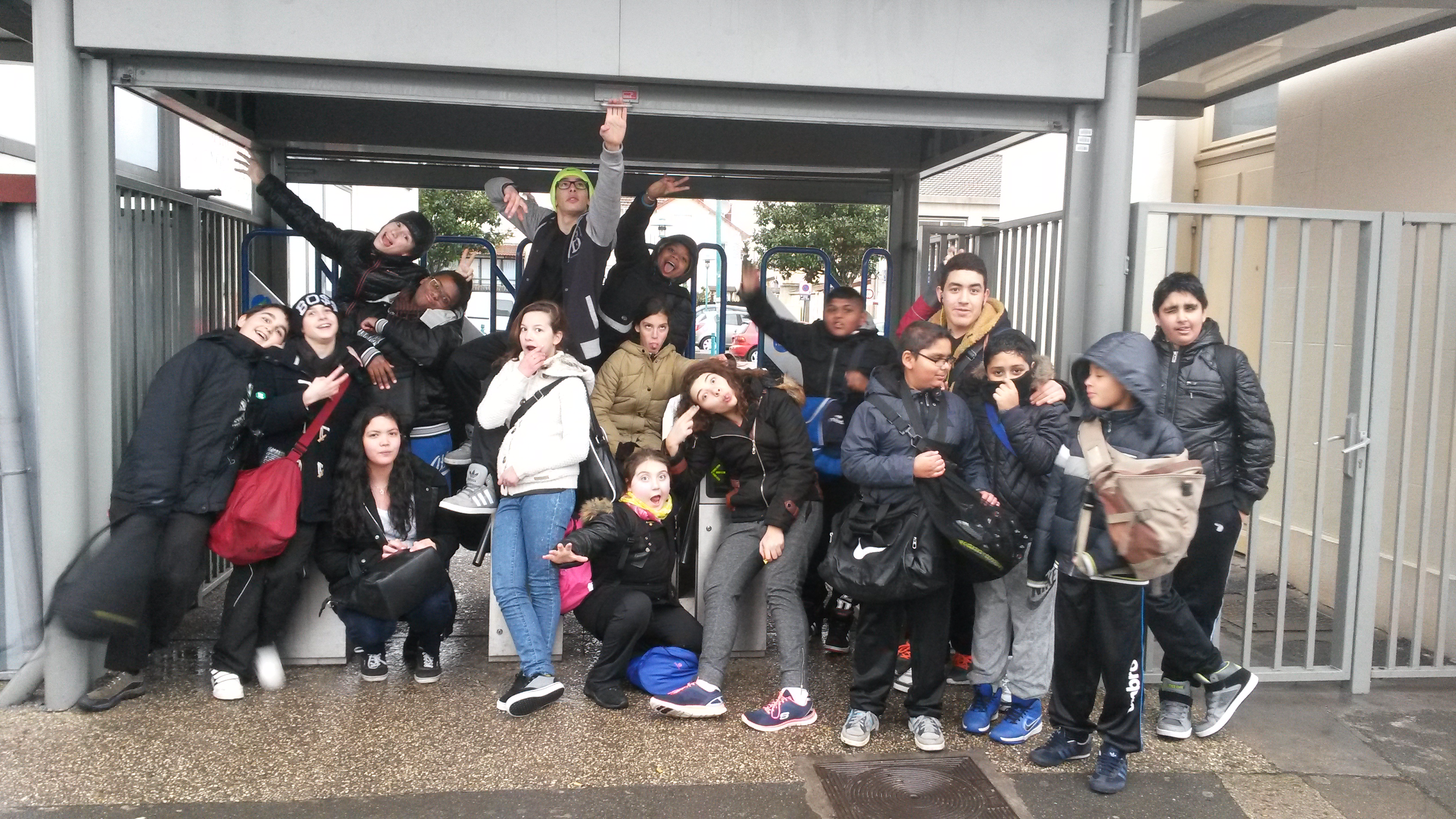 BENJAMINS /29MINIMES GARCONS /344SAGNYWILHEM8RIJALAYOUB16DE FILLIPISLORELAN17VICKNARAJAHFELICIEN25GHANISAMIULLAH27DA SILVAFABIEN28KUMARKARTIKAY8POUZEREhenry10GRARDgaël14THIBAUTmedhi15DOMINGOFredah22AMARALalexis24GOMESluis 25BOUTCHICHnabil27BORGESluis 29MAROUDAYlucas32AMERanfal